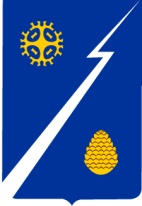 Ханты-Мансийский автономный округ-Югра(Тюменская область)Нижневартовский районГородское поселение ИзлучинскСОВЕТ ДЕПУТАТОВРЕШЕНИЕот 25.11.2014									             № 72 пгт. Излучинск(в редакции решения Совета депутатов:от 30.04.2020 № 124)В соответствии с Федеральным законом от 04.10.2014 № 284-ФЗ                «О внесении изменений в статьи 12 и 85 части первой и часть вторую Налогового кодекса Российской Федерации и признании утратившим силу закона Российской Федерации «О налогах на имущество физических лиц»,  Законом Ханты-Мансийского автономного округа – Югры от 17.10.2014                № 81-оз «Об установлении единой даты начала применения на территории Ханты-Мансийского автономного округа – Югры порядка определения налоговой базы по налогу на имущество физических лиц исходя из кадастровой стоимости объектов налогообложения», уставом городского поселения Излучинск,Совет  поселенияРЕШИЛ: 1. Установить на территории городского поселения Излучинск налог на имущество физических лиц.2. Установить ставки налога на имущество физических лиц исходя из кадастровой стоимости в следующих размерах в зависимости от объекта налогообложения:Пункт 2 решения в редакции решения Совета депутатов поселения от 30.04.2020 № 1243. Признать утратившими силу с 01.01.2015 года решения Совета депутатов городского поселения Излучинск:- от 23.11.2007 № 49 «О налоге на имущество физических лиц»;- от 13.11.2008 № 12 «О внесении изменений в решение Совета депутатов от 23.11.2007 № 49 «О налоге на имущество физических лиц»;- от 18.11.2010 № 174 «О внесении изменения в решение Совета депутатов городского поселения Излучинск от 23.11.2007 № 49 «О налоге              на имущество физических лиц»;- от 17.12.2013 № 27 «О внесении изменения в решение Совета депутатов городского поселения Излучинск от 23.11.2007 № 49 «О налоге           на имущество физических лиц».4. Настоящее решение подлежит официальному опубликованию.5. Настоящее решение вступает в силу после его официального опубликования и распространяется на правоотношения, возникшие с 01.01.2015.6. Контроль за выполнением решения возложить на постоянную  комиссию по бюджету, налогам и социально-экономическому развитию поселения Совета депутатов городского поселения Излучинск                    (Н.П. Сорокина). Глава  поселения								      И.В. ЗаводскаяОбъект налогообложенияНалоговая ставка Жилые дома, части жилых домов, квартиры, части квартир, комнаты0,3 процентаобъекты незавершенного строительства в случае, если проектируемым назначением таких объектов является жилой дом0,3 процентаединые недвижимые комплексы, в состав которых входит хотя бы один жилой дом0,3 процентагаражи и машино-места0,3 процентахозяйственные строения или сооружения, площадь каждого из которых не превышает 50 квадратных метров и которые расположены на земельных участках для ведения личного подсобного хозяйства, огородничества, садоводства или индивидуального жилищного строительства	0,3 процентаобъекты налогообложения, включенные в перечень, определяемый в соответствии с пунктом 7 статьи 378.2 Налогового кодекса Российской Федерации 2 процентаобъекты налогообложения, предусмотренные абзацем вторым пункта 10 статьи 378.2 Налогового кодекса Российской Федерации 2 процентаобъекты налогообложения, кадастровая стоимость каждого из которых превышает 300 миллионов рублей2 процентапрочие объекты налогообложения0,5 процента